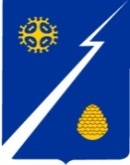 Ханты-Мансийский автономный округ – Югра (Тюменская область) Нижневартовский районАдминистрация   городского поселения ИзлучинскПОСТАНОВЛЕНИЕот 03.10.2022					                   	                              	№ 423пгт. ИзлучинскВ соответствии с приказом Минэкономразвития России от 20.04.2016               № 264 «Об утверждении Порядка представления сведений об утвержденных перечнях государственного имущества и муниципального имущества, указанных в части 4 статьи 18 Федерального закона «О развитии малого и среднего предпринимательства в Российской Федерации», решением Совета депутатов городского поселения Излучинск от 18.07.2019 № 71 «Об утверждении Порядка формирования, ведения ежегодного дополнения и опубликования перечня     муниципального имущества городского поселения Излучинск, предназначенного для предоставления во владение и (или) в пользование субъектам малого        и среднего предпринимательства и организациям, образующим инфраструктуру поддержки субъектов малого и среднего предпринимательства, а также порядка и условий предоставления его в аренду», протоколом заседания рабочей группы по взаимодействию исполнительных органов государственной власти Ханты-Мансийского автономного округа – Югры с органами местного самоуправления муниципальных образований Ханты-Мансийского автономного округа – Югры, Межрегиональным территориальным управлением Федерального агентства по управлению государственным имуществом в Тюменской области, Ханты-Мансийском автономном округе – Югре, Ямало-Ненецком автономном округе по вопросам имущественной поддержки субъектов малого и среднего предпринимательства от 03.03.2021 № 2:1. Внести изменения в постановление администрации поселения             от 15.06.2011 № 95 «Об утверждении Перечня муниципального имущества     городского поселения Излучинск, подлежащего предоставлению во владение    и (или) пользование субъектам малого и среднего предпринимательства и организациям, образующим инфраструктуру поддержки субъектов малого и среднего предпринимательства», изложив приложение к постановлению в новой      редакции согласно приложению.2. Признать утратившим силу постановление администрации городского поселения Излучинск от 15.02.2022 № 43 «О внесении изменений в постановление администрации поселения от 15.06.2011 № 95 «Об утверждении Перечня муниципального имущества городского поселения Излучинск, подлежащего предоставлению во владение и (или) пользование субъектам малого и среднего предпринимательства и организациям, образующим инфраструктуру поддержки субъектов малого и среднего предпринимательства».3. Отделу организации деятельности администрации поселения                    (О.В. Галицкая):3.1. Обнародовать (опубликовать) постановление путем его размещения                  на официальном сайте органов местного самоуправления поселения.3.2. Внести информационные справки в оригиналы постановлений      администрации поселения от 15.06.2011 № 95, от 15.02.2022 № 43.4. Постановление вступает в силу после его официального опубликования (обнародования).5. Контроль за выполнением постановления оставляю за собой.Глава администрации поселения                                                         В.А. Берновик                                  О внесении изменений в постановление администрации поселения от 15.06.2011 № 95 «Об утверждении Перечня муниципального имущества городского поселения Излучинск, подлежащего предоставлению во владение и (или) пользование субъектам малого и среднего предпринимательства и организациям, образующим инфраструктуру поддержки субъектов малого и среднего предпринимательства»